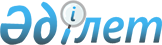 О внесении изменений в решение маслихата города Семей от 23 декабря 2019 года № 47/310-VI "О бюджете города Семей на 2020-2022 годы"
					
			Утративший силу
			
			
		
					Решение маслихата города Семей Восточно-Казахстанской области от 29 апреля 2020 года № 52/377-VI. Зарегистрировано Департаментом юстиции Восточно-Казахстанской области 11 мая 2020 года № 7049. Утратило силу - решением маслихата города Семей Восточно-Казахстанской области от 25 декабря 2020 года № 61/437-VI
      Сноска. Утратило силу - решением маслихата города Семей Восточно-Казахстанской области от 25.12.2020 № 61/437-VI (вводится в действие с 01.01.2021).

      Примечание ИЗПИ.

      В тексте документа сохранена пунктуация и орфография оригинала.
      В соответствии со статьями 106, 109 Бюджетного кодекса Республики Казахстан от 4 декабря 2008 года, подпунктом 1) пункта 1 статьи 6 Закона Республики Казахстан от 23 января 2001 года "О местном государственном управлении и самоуправлении в Республике Казахстан, решением Восточно-Казахстанского областного маслихата от 22 апреля 2020 года № 38/424-VI "О внесении изменений и дополнений в решение Восточно-Казахстанского областного маслихата от 13 декабря 2019 года № 35/389-VI "Об областном бюджете на 2020-2022 годы" (зарегистрировано в Реестре государственной регистрации нормативных правовых актов за № 6993), маслихат города Семей РЕШИЛ:
      1. Внести в решение маслихата города Семей от 23 декабря 2019 года № 47/310-VI "О бюджете города Семей на 2020-2022 годы" (зарегистрировано в Реестре государственной регистрации нормативных правовых актов за № 6469, опубликовано в Эталонном контрольном банке нормативных правовых актов Республики Казахстан в электронном виде 10 января 2020 года), следующие изменения:
      пункт 1 изложить в следующей редакции:
      "Утвердить городской бюджет на 2020-2022 годы согласно приложениям 1, 2, 3 соответственно, в том числе на 2020 год в следующих объемах:
      1) доходы – 49 944 267,6 тысяч тенге:
      налоговые поступления – 19 089 837,0 тысяч тенге;
      неналоговые поступления – 91 101,5 тысяч тенге;
      поступления от продажи основного капитала – 1 455 977,0 тысяч тенге;
      поступления трансфертов – 29 307 352,1 тысяч тенге;
      2) затраты – 62 900 956,4 тысяч тенге;
      3) чистое бюджетное кредитование – 23 339,5 тысяч тенге:
      бюджетные кредиты – 31 832,5 тысяч тенге;
      погашение бюджетных кредитов – 8 493,0 тысяч тенге;
      4) сальдо по операциям с финансовыми активами – -33 112,0 тысяч тенге:
      приобретение финансовых активов – 215 311,0 тысяч тенге;
      поступления от продажи финансовых активов государства – 248 423,0 тысяч тенге;
      5) дефицит (профицит) бюджета – -12 946 916,3 тысяч тенге;
      6) финансирование дефицита (использование профицита) бюджета – 12 946 916,3 тысяч тенге:
      поступление займов – 13 893 653,2 тысяч тенге;
      погашение займов – 2 335 218,0 тысяч тенге;
      используемые остатки бюджетных средств – 1 388 481,1 тысяч тенге.";
      пункт 2 изложить в следующей редакции:
      "Утвердить резерв местного исполнительного органа района (города областного значения) – 371 230,9 тысяч тенге.";
      пункт 5 изложить в следующей редакции:
      "В соответствии с пунктом 9 статьи 139 Трудового кодекса Республики Казахстан от 23 ноября 2015 года учесть специалистам в области образования и культуры, являющимся гражданскими служащими и работающим в сельской местности, по решению местных представительных органов за счет бюджетных средств повышенные не менее чем на двадцать пять процентов должностные оклады и тарифные ставки по сравнению с окладами и ставками гражданских служащих, занимающихся этими видами деятельности в городских условиях, если иное не установлено законами Республики Казахстан.
      Перечень должностей специалистов в области образования и культуры, являющихся гражданскими служащими и работающих в сельской местности, определяется местным исполнительным органом по согласованию с местным представительным органом.";
      приложение 1 к указанному решению изложить в новой редакции, согласно приложению к настоящему решению.
      2. Настоящее решение вводится в действие с 1 января 2020 года. Бюджет города Семей на 2020 год
					© 2012. РГП на ПХВ «Институт законодательства и правовой информации Республики Казахстан» Министерства юстиции Республики Казахстан
				
      Председатель сессии городского маслихата

Ж. Молдагалиева 

      Секретарь городского маслихата

Б. Акжалов
Приложение к решению 
маслихата города Семей 
от 29 апреля 2020 года 
№ 52/377-VIПриложение 1 к решению 
маслихата города Семей 
от 23 декабря 2019 года 
№ 47/310-VI
Категория
Категория
Категория
Категория
Сумма (тысяч тенге)
Класс
Класс
Класс
Сумма (тысяч тенге)
Подкласс
Подкласс
Сумма (тысяч тенге)
Наименование
Сумма (тысяч тенге)
1
2
3
4
5
I. Доходы
49 944 267,6
1
Налоговые поступления
19 089 837,0
01
Подоходный налог
9 873 997,0
1
Корпоративный подоходный налог
3 210 753,0
2
Индивидуальный подоходный налог
6 663 244,0
03
Социальный налог
5 330 845,0
1
Социальный налог
5 330 845,0
04
Налоги на собственность
3 135 732,0
1
Налоги на имущество
1 830 748,0
3
Земельный налог
202 122,0
4
Налог на транспортные средства
1 102 695,0
5
Единый земельный налог
167,0
05
Внутренние налоги на товары, работы и услуги
563 085,0
2
Акцизы
64 840,0
3
Поступления за использование природных и других ресурсов
171 600,0
4
Сборы за ведение предпринимательской и профессиональной деятельности
321 354,0
5
Налог на игорный бизнес
5 291,0
08
Обязательные платежи, взимаемые за совершение юридически значимых действий и (или) выдачу документов уполномоченными на то государственными органами или должностными лицами
186 178,0
1
Государственная пошлина
186 178,0
2
Неналоговые поступления 
91 101,5
01
Доходы от государственной собственности
47 001,5
1
Поступления части чистого дохода государственных предприятий
5 875,5
4
Доходы на доли участия в юридических лицах, находящиеся в государственной собственности
890,0
5
Доходы от аренды имущества, находящегося в государственной собственности
40 236,0
06
Прочие неналоговые поступления
44 100,0
1
Прочие неналоговые поступления
44 100,0
3
Поступления от продажи основного капитала
1 455 977,0
01
Продажа государственного имущества, закрепленного за государственными учреждениями
1 025 477,0
1
Продажа государственного имущества, закрепленного за государственными учреждениями
1 025 477,0
03
Продажа земли и нематериальных активов
430 500,0
1
Продажа земли
349 900,0
2
Продажа нематериальных активов
80 600,0
4
Поступления трансфертов
29 307 352,1
01
Трансферты из нижестоящих органов государственного управления 
393,7
3
Трансферты из бюджетов городов районного значения, сел, поселков, сельских округов
393,7
02
Трансферты из вышестоящих органов государственного управления
29 306 958,4
2
Трансферты из областного бюджета
29 306 958,4
Функциональная группа
Функциональная группа
Функциональная группа
Функциональная группа
Функциональная группа
Сумма (тысяч тенге)
Функциональная подгруппа
Функциональная подгруппа
Функциональная подгруппа
Функциональная подгруппа
Сумма (тысяч тенге)
Администратор бюджетных программ
Администратор бюджетных программ
Администратор бюджетных программ
Сумма (тысяч тенге)
Программа
Программа
Сумма (тысяч тенге)
Наименование
Сумма (тысяч тенге)
1
2
3
4
5
6
II. Затраты
62 900 956,4
01
Государственные услуги общего характера
939 540,0
1
Представительные, исполнительные и другие органы, выполняющие общие функции государственного управления
537 947,6
112
Аппарат маслихата района (города областного значения)
28 021,3
001
Услуги по обеспечению деятельности маслихата района (города областного значения)
27 021,3
003
Капитальные расходы государственного органа
1 000,0
122
Аппарат акима района (города областного значения)
509 926,3
001
Услуги по обеспечению деятельности акима района (города областного значения)
494 000,3
003
Капитальные расходы государственного органа
15 926,0
2
Финансовая деятельность
17 535,0
459
Отдел экономики и финансов района (города областного значения)
17 535,0
003
Проведение оценки имущества в целях налогообложения
13 016,0
010
Приватизация, управление коммунальным имуществом, постприватизационная деятельность и регулирование споров, связанных с этим
4 519,0
5
Планирование и статистическая деятельность
2 000,0
459
Отдел экономики и финансов района (города областного значения)
2 000,0
061
Экспертиза и оценка документации по вопросам бюджетных инвестиций и государственно-частного партнерства, в том числе концессии
2 000,0
9
Прочие государственные услуги общего характера
382 057,4
459
Отдел экономики и финансов района (города областного значения)
221 522,3
001
Услуги по реализации государственной политики в области формирования и развития экономической политики, государственного планирования, исполнения бюджета и управления коммунальной собственностью района (города областного значения)
128 207,1
113
Целевые текущие трансферты нижестоящим бюджетам
93 315,2
801
Отдел занятости, социальных программ и регистрации актов гражданского состояния района (города областного значения)
160 535,1
001
Услуги по реализации государственной политики на местном уровне в сфере занятости, социальных программ и регистрации актов гражданского состояния
160 535,1
02
Оборона
112 810,5
1
Военные нужды
77 549,5
122
Аппарат акима района (города областного значения)
77 549,5
005
Мероприятия в рамках исполнения всеобщей воинской обязанности
77 549,5
2
Организация работы по чрезвычайным ситуациям
35 261,0
122
Аппарат акима района (города областного значения)
35 261,0
006
Предупреждение и ликвидация чрезвычайных ситуаций масштаба района (города областного значения)
15 428,0
007
Мероприятия по профилактике и тушению степных пожаров районного (городского) масштаба, а также пожаров в населенных пунктах, в которых не созданы органы государственной противопожарной службы
19 833,0
03
Общественный порядок, безопасность, правовая, судебная, уголовно-исполнительная деятельность
54 528,3
9
Прочие услуги в области общественного порядка и безопасности
54 528,3
485
Отдел пассажирского транспорта и автомобильных дорог района (города областного значения)
54 528,3
021
Обеспечение безопасности дорожного движения в населенных пунктах
54 528,3
04
Образование
23 153 966,4
1
Дошкольное воспитание и обучение
2 406 716,0
464
Отдел образования района (города областного значения)
2 406 716,0
009
Обеспечение деятельности организаций дошкольного воспитания и обучения
1 405 974,0
040
Реализация государственного образовательного заказа в дошкольных организациях образования
1 000 742,0
2
Начальное, основное среднее и общее среднее образование
19 792 462,5
464
Отдел образования района (города областного значения)
19 567 298,1
003
Общеобразовательное обучение
18 669 875,1
006
Дополнительное образование для детей
897 423,0
465
Отдел физической культуры и спорта района (города областного значения)
221 164,4
017
Дополнительное образование для детей и юношества по спорту
221 164,4
467
Отдел строительства района (города областного значения)
4 000,0
024
Строительство и реконструкция объектов начального, основного среднего и общего среднего образования
4 000,0
4
Техническое и профессиональное, послесреднее образование
307 377,0
464
Отдел образования района (города областного значения)
307 377,0
018
Организация профессионального обучения
307 377,0
9
Прочие услуги в области образования
647 410,9
464
Отдел образования района (города областного значения)
647 410,9
001
Услуги по реализации государственной политики на местном уровне в области образования 
65 845,9
005
Приобретение и доставка учебников, учебно-методических комплексов для государственных учреждений образования района (города областного значения)
234 373,0
007
Проведение школьных олимпиад, внешкольных мероприятий и конкурсов районного (городского) масштаба
19 095,0
015
Ежемесячные выплаты денежных средств опекунам (попечителям) на содержание ребенка-сироты (детей-сирот), и ребенка (детей), оставшегося без попечения родителей
95 627,0
022
Выплата единовременных денежных средств казахстанским гражданам, усыновившим (удочерившим) ребенка (детей)-сироту и ребенка (детей), оставшегося без попечения родителей 
2 391,0
023
Методическая работа
66 511,0
067
Капитальные расходы подведомственных государственных учреждений и организаций
163 568,0
06
Социальная помощь и социальное обеспечение
4 467 589,0
1
Социальное обеспечение
1 458 002,0
464
Отдел образования района (города областного значения)
39 823,0
030
Содержание ребенка (детей), переданного патронатным воспитателям
39 823,0
801
Отдел занятости, социальных программ и регистрации актов гражданского состояния района (города областного значения)
1 418 179,0
010
Государственная адресная социальная помощь
1 418 179,0
2
Социальная помощь
2 841 236,0
06
2
485
Отдел пассажирского транспорта и автомобильных дорог района (города областного значения)
140 773,0
06
2
464
068
Социальная поддержка отдельных категорий граждан в виде льготного, бесплатного проезда на городском общественном транспорте (кроме такси) по решению местных представительных органов 
140 773,0
801
Отдел занятости, социальных программ и регистрации актов гражданского состояния района (города областного значения)
2 700 463,0
004
Программа занятости
971 026,0
006
Оказание социальной помощи на приобретение топлива специалистам здравоохранения, образования, социального обеспечения, культуры, спорта и ветеринарии в сельской местности в соответствии с законодательством Республики Казахстан
19 907,0
007
Оказание жилищной помощи
47 607,0
009
Материальное обеспечение детей-инвалидов, воспитывающихся и обучающихся на дому
78 258,0
011
Социальная помощь отдельным категориям нуждающихся граждан по решениям местных представительных органов
540 137,3
013
Социальная адаптация лиц, не имеющих определенного местожительства
121 020,0
014
Оказание социальной помощи нуждающимся гражданам на дому
229 622,0
015
Территориальные центры социального обслуживания пенсионеров и инвалидов
328 942,9
017
Обеспечение нуждающихся инвалидов обязательными гигиеническими средствами и предоставление услуг специалистами жестового языка, индивидуальными помощниками в соответствии с индивидуальной программой реабилитации инвалида
269 291,0
023
Обеспечение деятельности центров занятости населения
94 651,8
9
Прочие услуги в области социальной помощи и социального обеспечения
168 351,0
801
Отдел занятости, социальных программ и регистрации актов гражданского состояния района (города областного значения)
168 351,0
018
Оплата услуг по зачислению, выплате и доставке пособий и других социальных выплат
18 840,0
050
Обеспечение прав и улучшение качества жизни инвалидов в Республике Казахстан
124 511,0
094
Предоставление жилищных сертификатов как социальная помощь
25 000,0
07
Жилищно-коммунальное хозяйство
19 192 543,8
1
Жилищное хозяйство
11 436 667,5
463
Отдел земельных отношений района (города областного значения)
18 853,0
016
Изъятие земельных участков для государственных нужд
18 853,0
467
Отдел строительства района (города областного значения)
11 062 818,4
003
Проектирование и (или) строительство, реконструкция жилья коммунального жилищного фонда
10 277 610,6
004
Проектирование, развитие и (или) обустройство инженерно-коммуникационной инфраструктуры
785 207,8
487
Отдел жилищно-коммунального хозяйства и жилищной инспекции района (города областного значения)
354 996,1
001
Услуги по реализации государственной политики на местном уровне в области жилищно-коммунального хозяйства и жилищного фонда
150 546,2
003
Капитальные расходы государственного органа
74 978,0
005
Организация сохранения государственного жилищного фонда
57 480,4
006
Обеспечение жильем отдельных категорий граждан
32 519,3
010
Изготовление технических паспортов на объекты кондоминиумов
1 200,0
033
Проектирование, развитие и (или) обустройство инженерно-коммуникационной инфраструктуры
38 272,2
2
Коммунальное хозяйство
5 200 713,8
467
Отдел строительства района (города областного значения)
1 189 754,0
006
Развитие системы водоснабжения и водоотведения
661 292,0
058
Развитие системы водоснабжения и водоотведения в сельских населенных пунктах
528 462,0
487
Отдел жилищно-коммунального хозяйства и жилищной инспекции района (города областного значения)
4 010 959,8
016
Функционирование системы водоснабжения и водоотведения
373 367,3
018
Развитие благоустройства городов и населенных пунктов
403 729,0
028
Развитие коммунального хозяйства
3 747,0
029
Развитие системы водоснабжения и водоотведения
3 230 116,5
3
Благоустройство населенных пунктов
2 555 162,5
487
Отдел жилищно-коммунального хозяйства и жилищной инспекции района (города областного значения)
2 555 162,5
017
Обеспечение санитарии населенных пунктов
168 524,1
025
Освещение улиц в населенных пунктах
864 062,7
030
Благоустройство и озеленение населенных пунктов
1 519 510,5
031
Содержание мест захоронений и захоронение безродных
3 065,2
08
Культура, спорт, туризм и информационное пространство
1 920 662,4
1
Деятельность в области культуры
368 764,0
455
Отдел культуры и развития языков района (города областного значения)
368 764,0
003
Поддержка культурно-досуговой работы
368 764,0
2
Спорт
1 067 003,2
465
Отдел физической культуры и спорта района (города областного значения)
312 822,0
001
Услуги по реализации государственной политики на местном уровне в сфере физической культуры и спорта
99 675,0
005
Развитие массового спорта и национальных видов спорта 
10 176,0
006
Проведение спортивных соревнований на районном (города областного значения) уровне
51 797,0
007
Подготовка и участие членов сборных команд района (города областного значения) по различным видам спорта на областных спортивных соревнованиях
151 174,0
467
Отдел строительства района (города областного значения)
754 181,2
008
Развитие объектов спорта 
754 181,2
3
Информационное пространство
350 958,1
455
Отдел культуры и развития языков района (города областного значения)
223 939,1
006
Функционирование районных (городских) библиотек
207 955,1
007
Развитие государственного языка и других языков народа Казахстана
15 984,0
456
Отдел внутренней политики района (города областного значения)
127 019,0
002
Услуги по проведению государственной информационной политики
127 019,0
9
Прочие услуги по организации культуры, спорта, туризма и информационного пространства
133 937,1
455
Отдел культуры и развития языков района (города областного значения)
52 039,1
001
Услуги по реализации государственной политики на местном уровне в области развития языков и культуры
30 680,1
010
Капитальные расходы государственного органа
526,0
032
Капитальные расходы подведомственных государственных учреждений и организаций
2 149,0
113
Целевые текущие трансферты нижестоящим бюджетам
18 684,0
456
Отдел внутренней политики района (города областного значения)
81 898,0
001
Услуги по реализации государственной политики на местном уровне в области информации, укрепления государственности и формирования социального оптимизма граждан
51 183,0
003
Реализация мероприятий в сфере молодежной политики
30 715,0
09
Топливно-энергетический комплекс и недропользование
1 922 483,2
1
Топливо и энергетика
1 922 483,2
467
Отдел строительства района (города областного значения)
1 714 092,2
009
Развитие теплоэнергетической системы
1 714 092,2
487
Отдел жилищно-коммунального хозяйства и жилищной инспекции района (города областного значения)
208 391,0
009
Развитие теплоэнергетической системы
208 391,0
10
Сельское, водное, лесное, рыбное хозяйство, особо охраняемые природные территории, охрана окружающей среды и животного мира, земельные отношения
151 394,4
1
Сельское хозяйство
86 236,4
462
Отдел сельского хозяйства района (города областного значения)
49 849,1
001
Услуги по реализации государственной политики на местном уровне в сфере сельского хозяйства
49 849,1
467
Отдел строительства района (города областного значения)
1 294,1
010
Развитие объектов сельского хозяйства
1 294,1
473
Отдел ветеринарии района (города областного значения)
35 093,2
001
Услуги по реализации государственной политики на местном уровне в сфере ветеринарии
14 481,6
007
Организация отлова и уничтожения бродячих собак и кошек
2 807,0
008
Возмещение владельцам стоимости изымаемых и уничтожаемых больных животных, продуктов и сырья животного происхождения
274,6
011
Проведение противоэпизоотических мероприятий
17 530,0
6
Земельные отношения
59 042,0
463
Отдел земельных отношений района (города областного значения)
59 042,0
001
Услуги по реализации государственной политики в области регулирования земельных отношений на территории района (города областного значения)
59 042,0
9
Прочие услуги в области сельского, водного, лесного, рыбного хозяйства, охраны окружающей среды и земельных отношений
6 116,0
459
Отдел экономики и финансов района (города областного значения)
6 116,0
099
Реализация мер по оказанию социальной поддержки специалистов
6 116,0
11
Промышленность, архитектурная, градостроительная и строительная деятельность
137 935,6
2
Архитектурная, градостроительная и строительная деятельность
137 935,6
467
Отдел строительства района (города областного значения)
73 463,6
001
Услуги по реализации государственной политики на местном уровне в области строительства
73 463,6
468
Отдел архитектуры и градостроительства района (города областного значения)
64 472,0
001
Услуги по реализации государственной политики в области архитектуры и градостроительства на местном уровне
41 400,0
003
Разработка схем градостроительного развития территории района и генеральных планов населенных пунктов
23 072,0
12
Транспорт и коммуникации
7 993 594,4
1
Автомобильный транспорт
7 895 295,4
485
Отдел пассажирского транспорта и автомобильных дорог района (города областного значения)
7 895 295,4
022
Развитие транспортной инфраструктуры
4 160 186,0
023
Обеспечение функционирования автомобильных дорог
1 831 052,5
045
Капитальный и средний ремонт автомобильных дорог районного значения и улиц населенных пунктов
1 904 056,9
9
Прочие услуги в сфере транспорта и коммуникаций
98 299,0
485
Отдел пассажирского транспорта и автомобильных дорог района (города областного значения)
98 299,0
001
Услуги по реализации государственной политики на местном уровне в области пассажирского транспорта и автомобильных дорог 
98 299,0
13
Прочие
1 638 463,1
3
Поддержка предпринимательской деятельности и защита конкуренции
1 090 836,2
467
Отдел строительства района (города областного значения)
1 042 420,0
026
Развитие индустриальной инфраструктуры в рамках Единой программы поддержки и развития бизнеса "Дорожная карта бизнеса-2025"
1 042 420,0
469
Отдел предпринимательства района (города областного значения)
48 416,2
001
Услуги по реализации государственной политики на местном уровне в области развития предпринимательства
48 416,2
9
Прочие
547 626,9
459
Отдел экономики и финансов района (города областного значения)
373 230,9
008
Разработка или корректировка, а также проведение необходимых экспертиз технико-экономических обоснований местных бюджетных инвестиционных проектов и конкурсных документаций проектов государственно-частного партнерства, концессионных проектов, консультативное сопровождение проектов государственно-частного партнерства и концессионных проектов
2 000,0
012
Резерв местного исполнительного органа района (города областного значения)
371 230,9
464
Отдел образования района (города областного значения)
174 396,0
096
Выполнение государственных обязательств по проектам государственно-частного партнерства
174 396,0
14
Обслуживание долга
62 746,3
1
Обслуживание долга
62 746,3
459
Отдел экономики и финансов района (города областного значения)
62 746,3
021
Обслуживание долга местных исполнительных органов по выплате вознаграждений и иных платежей по займам из областного бюджета
62 746,3
15
Трансферты
1 152 699,0
1
Трансферты
1 152 699,0
459
Отдел экономики и финансов района (города областного значения)
1 152 699,0
006
Возврат неиспользованных (недоиспользованных) целевых трансфертов
59 648,5
024
Целевые текущие трансферты из нижестоящего бюджета на компенсацию потерь вышестоящего бюджета в связи с изменением законодательства
722 844,0
038
Субвенции
313 486,0
054
Возврат сумм неиспользованных (недоиспользованных) целевых трансфертов, выделенных из республиканского бюджета за счет целевого трансферта из Национального фонда Республики Казахстан
56 720,5
III. Чистое бюджетное кредитование
23 339,5
Бюджетные кредиты
31 832,5
10
Сельское, водное, лесное, рыбное хозяйство, особо охраняемые природные территории, охрана окружающей среды и животного мира, земельные отношения
31 832,5
9
Прочие услуги в области сельского, водного, лесного, рыбного хозяйства, охраны окружающей среды и земельных отношений
31 832,5
459
Отдел экономики и финансов района (города областного значения)
31 832,5
018
Бюджетные кредиты для реализации мер социальной поддержки специалистов 
31 832,5
Погашение бюджетных кредитов
8 493,0
IV. Сальдо по операциям с финансовыми активами
-33 112,0
Приобретение финансовых активов
215 311,0
07
Жилищно-коммунальное хозяйство
48 811,0
1
Жилищное хозяйство
48 811,0
487
Отдел жилищно-коммунального хозяйства и жилищной инспекции района (города областного значения)
48 811,0
054
Увеличение уставного капитала субъектов квазигосударственного сектора в рамках содействия устойчивому развитию и росту Республики Казахстан
48 811,0
13
Прочие
166 500,0
9
Прочие
166 500,0
487
Отдел жилищно-коммунального хозяйства и жилищной инспекции района (города областного значения)
166 500,0
065
Формирование или увеличение уставного капитала юридических лиц
166 500,0
Поступления от продажи финансовых активов государства
248 423,0
V. Дефицит (профицит) бюджета
-12 946 916,3
VI. Финансирование дефицита (использование профицита) бюджета
12 946 916,3
Поступление займов
13 893 653,2
Погашение займов
2 335 218,0
Используемые остатки бюджетных средств 
1 388 481,1